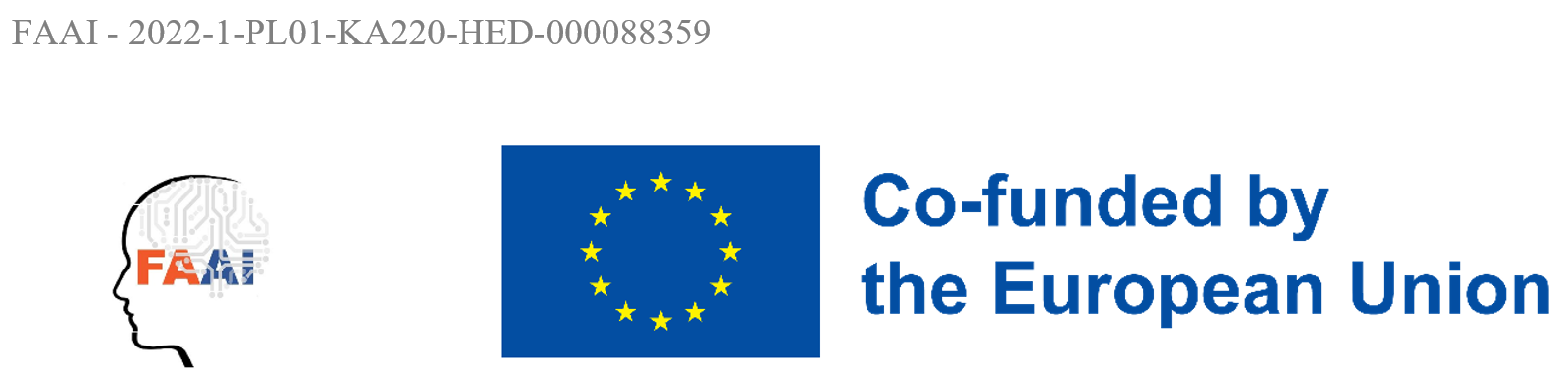 FAAI:
The Future is in Applied Artificial Intelligence - Erasmus+ project 2022-1-PL01-KA220-HED-00008835901.09.2022 – 31.08.2024Istraživanje 3: Anketa naučnih projekata u primenjenoj AIanaliza trenutnog stanja za WP2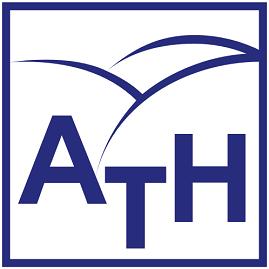 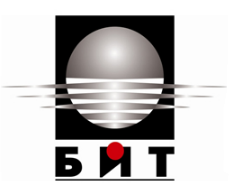 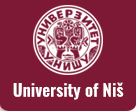 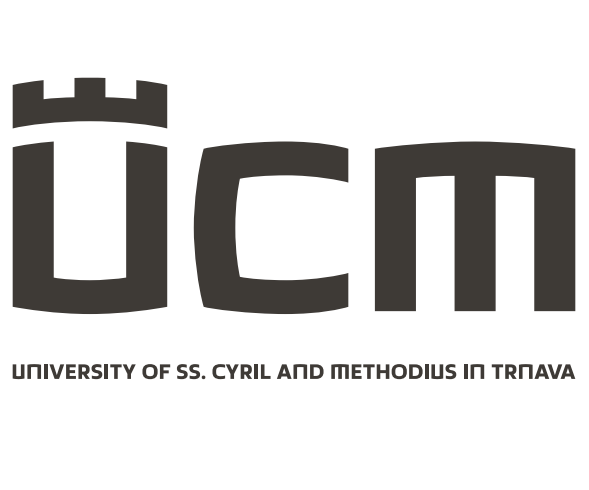 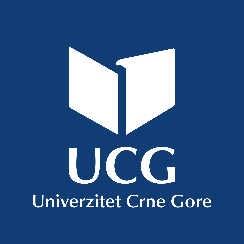 Izrada ovog dokumenta je bila moguća zahvaljujući podršci projekta ERASMUS+ : Budućnost je u primenjenoj veštačkoj inteligenciji (2022-1-PL01-KA220-HED-000088359)Finansiran od strane Evropske unije. Stavovi i izražena mišljenja su, međutim, samo stavovi autora i ne odražavaju nužno stavove Evropske unije ili Nacionalne agencije (NA). Ni Evropska unija ni NA ne mogu da se smatraju odgovornim za njih.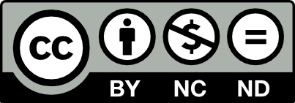 Datum13.05.2023Mesta razvoja rezultataUniverzitet Bielsko-Biala, Bielsko-Biala, PoljskaUniverzitet za bibliotečke studije i informacione tehnologije, Sofija, BugarskaUniverzitet u Nišu, SrbijaUniverzitet Svetih Ćirila i Metodija u Trnavi, SlovačkaUniverzitet Crne Gore, Crna GoraSažetak: Upitnici o 63 projekta prikupljeni od strane partnerskih organizacija iz pet zemalja su prikupljeni i analizirani u vezi sa podučavanjem veštačke inteligencije. Koordinatori projekta potiču iz 19 zemalja. Među zapaženim rezultatima nalazi se saznanje da se više od polovine projekata odnosi na module učenja dubokih neuronskih mreža, a najčešći zadaci mašinskog učenja koji su rešeni obuhvataju obradu slika, klasifikaciju, regresiju, klasterizaciju i obradu prirodnog jezika. TensorFlow, Keras, scikit-learn i CUDA dominirali su među korišćenim AI bibliotekama. Korišćeni programski jezici bili su Python i C++. Većina odgovora je analizirana i vizualizovana u obliku grafova.Ključne reči: AI projekti, rezultati upitnika, preporuke1. UvodUpitnik je bio deo istraživanja u vezi sa ciljevima projekta 2022-1-PL01-KA220-HED-000088359 "Budućnost je u primenjenoj veštačkoj inteligenciji" (FAAI) u okviru programa Erasmus +. Ovaj projekat ima za cilj da poveže univerzitete i preduzeća i pruži inovativna rešenja za razvoj stručnjaka za veštačku inteligenciju. Pitanja u ovom istraživanju bila su usmerena na istraživanje potreba i očekivanja naučnih projekata kako bi se predložilo obučavanje specijalista u oblasti primenjene veštačke inteligencije. Ispitanici su morali popuniti polja o svojim iskustvima i mišljenjima u vezi sa primenjenom veštačkom inteligencijom. Manje od polovine polja bila su obavezna (osam od dvadeset jednog), što je označeno zvezdom nakon pitanja. Međutim, ispitanici su praktično popunili veći deo neobaveznih polja takođe. Sajt projekta je: http://faai.ath.edu.pl/2. Prikupljanje i analiza podatakaPodaci su prikupljeni od strane akademika pet partnerskih institucija i njihovih kolega iz drugih institucija. Ukupno je prikupljeno 63 upitnika. U istraživanju, 11 (17,46%) upitnika je dobijeno od poljskih ispitanika (1 ispitanik), 21 (33,33%) upitnika od bugarskih ispitanika (5 različitih ispitanika), 10 (15,87%) od slovačkih ispitanika (6 različitih ispitanika), 11 (17,46%) od srpskih ispitanika (3 različita ispitanika) i 10 (15,87%) od crnogorskih ispitanika (6 različitih ispitanika). Ukupan broj različitih ispitanika bio je 21.3. Rezultati3.1. E-mail ispitanikaPrvo pitanje ankete traži e-mail adrese ispitanika. Svih pet zemalja učesnica u projektu su analizirane. Broj od 63 upitnika popunjen je od strane 21 ispitanika raspoređenih kako sledi: Poljska 1 / 21 (4,76%), Bugarska 5 / 21 (23,81%), Slovačka 6 / 21 (28,6%), Srbija 3 / 21 (14,28%), Crna Gora 6 / 21 (28,6%). Rezultati su prikazani u nastavku.Opis podataka:Prema podacima istraživanja, ispitanici iz Slovačke i Crne Gore bili su najraznolikiji.Diskusija:Iako je poželjno imati raznolike ispitanike kako bi se osiguralo široko pokrivanje područja, to takođe ima i nedostatke, kao što je bio slučaj kada je odgovor na pitanje "Da li postoji postojeći naučni program u oblasti veštačke inteligencije..." bio Da u anketi. Manji broj posvećenih ispitanika smanjuje broj besmislenih odgovora na minimum.Glavni zaključci:• Iako je Bugarska dobila najviše odgovora (vidi sledeći grafikon), upitnici iz Crne Gore i Slovačke bili su raznolikijeg porekla, stoga su smanjili pristrasnost u istraživanju, što bi trebalo povećati opštu primenljivost nalaza istraživanja.3.2. Partnerska organizacijaDrugo pitanje istraživanja postavlja odakle dolaze ispitanici. Analizirano je svih pet zemalja učesnika projekta. Brojevi od 63 upitnika podeljeni su na sledeći način: UBB/Poljska 11 / 63 (17,46%), ULSIT/Bugarska 21 / 63 (33,33%), UCM/Slovačka 10 / 63 (15,87%), UNi/Serbia 11 / 63 (17,46%), UOM/Montenegro 10 / 63 (15,87%). Rezultati su predstavljeni u nastavku.Opis podataka:Prema podacima istraživanja, Bugarska je pružila dvostruko više odgovora nego druge partnerske organizacije.Diskusija:Kada se uzme u obzir broj stanovnika, UoM/Crna Gora je u relativnom smislu pružila najviše odgovora.Glavni zaključci:Iako je Bugarska dobila najviše odgovora, Crna Gora ima relativno najveći uticaj na stanovništvo.3.3. Koja je zemlja koordinatora projekta?Treće pitanje ankete pita odakle dolaze koordinatori projekta. Analizirane su sve zemlje. Broj od 63 upitnika raspoređen je kako sledi: Poljska 11 / 63 (17,46%), Bugarska 7 / 63 (11,11%), Slovačka 10 / 63 (15,87%), Srbija 8 / 63 (12,7%), Crna Gora 5 / 63 (7,94%), SAD 5 / 63 (7,94%), Velika Britanija 0 / 63 (0%), Nemačka 3 / 63 (4,76%), Francuska 1 / 63 (1,59%), Italija 2 / 63 (3,17%), Španija 0 / 63 (0%), Ostale zemlje 11 / 63 (17,46%). Odgovor Ostale zemlje uključivao je zemlje poput Italije, Estonije, Irske, Švajcarske, Grčke, Norveške, Portugala, Grčke, Irske, Indije - nespecificirane. Rezultati su prikazani u nastavku.Opis podataka:Prema podacima istraživanja, Poljska je pružila najviše koordinatora projekta.Diskusija:Ponovo, kada se uzme u obzir broj stanovnika, Crna Gora je u relativnom smislu pružila najviše koordinatora projekta.Glavni zaključci:• Relativno mnogo zemalja uključeno je sa samo jednim koordinatorom projekta, pokrivenost širom sveta bila je stoga relativno dobra, iako su učestvujuće zemlje pružile većinu koordinatora.3.4. Koji postojeći naučni program iz oblasti veštačke inteligencije je pronađen?Četvrto pitanje ankete pita osnovno, odakle potiče projekat. Nažalost, mnogim ispitanicima pitanje nije bilo jasno, pa su odgovori varirali od "da", "duboko učenje", "NA", e-adresa, do imena projekta. Stvarni izvor podrške pomenut je samo u 22 od 63 upitnika, gde je većina, 8 odgovora, došla od Nacionalnog centra za nauku (NCN) u Poljskoj, zatim 4 slučaja Erasmusa i 3 slučaja Poljskog operativnog programa pametnog rasta. Pošto većina odgovora nije bila relevantna, odgovori nisu detaljnije analizirani.3.5. Naziv projektaPeto pitanje ankete pružilo je sledećih 63 odgovora:Digitalno audio vodenjeVizuelna inspekcija složenih mehaničkih sklopova zasnovana na Siamese mrežama za 3D oblaka tačakaPraktična obuka mašinskog učenjaKlasifikacija audio-vizuelnih objekata i prepoznavanje zvučnih događaja putem nenadgledanog zajedničkog treniranjaInženjering pametnih proizvoda i usluga (SPaSE)Napredna analitika podataka u poslovanju - ADAImplementacija savremenih metoda inteligentne kontrole u okviru studijskog modula Kontrolni sistemiECVET obuka za operatere IoT omogućenih pametnih zgradaAgAR - Univerzalni autonomni robot za poljoprivreduRazvoj novih informaciono-komunikacionih tehnologija uz korišćenje naprednih matematičkih tehnologija, sa primenama u medicini, energetici, e-upravi, telekomunikacijama i zaštiti nacionalnog nasleđaATUVIS - Sistem za vizuelnu inspekciju donjeg dela autonomnih vozovaInovacije u kurikulumu u oblasti pametnog urbanog razvoja zasnovanog na zelenoj i energetskoj efikasnosti sa neakademskim sektorom (SmartWB)SMART - Pametna automatizacija železničkog transportaSMART2 - Napredni integrisani sistem za detekciju prepreka i upad na pruge za pametnu automatizaciju železničkog transportaRoboShepherd - Automatizovani sistem za uzgoj i ispašu životinjaUnapređenje sistema za prepoznavanje i prepoznavanje registarskih tablica korišćenjem dubokog učenja.Detektor lažnih vestiDuboko učenje za klasifikaciju slika u Pythonu sa CNNSamo-vozeći automobiliClearview AIPlatforma za smeštanje inteligencijeVeštački nosCoModGAN: AI-pogonjena kompletacija slikaEfikasno prepoznavanje lica pomoću regulisanog adaptivnog nesnalaženja retkog kodiranjaSistem za pozicioniranje tela: GPS za somatski prostorAI4DIChemLifeARISEINSENSIONChipAIKLASIFIKACIJA VIDEOZAPISA KORIŠĆENJEM TEHNIKE DUBOKOG UČENJAPREDVIĐANJE DOGAĐAJA SAOBRAĆAJNE NESREĆE U VIDEO SNIMKU KORIŠĆENJEM TEHNIKE DUBOKOG UČENJAGENERACIJA OPISA SLIKE KORIŠĆENJEM TEHNIKE DUBOKOG UČENJASMARTFISHHERONProjekat br. BG05M2OP001-1.002-0023 - Centar kompetencija "Inteligentni mehatronički, ekološki i energetski štedljivi sistemi i tehnologije"Projekat br. 777720 od EC H2020 - Kibernetički sistem za pedagošku rehabilitaciju u specijalnom obrazovanju (CybSPEED)Prediktivna alokacija resursa računarstva na ivici za autonomnu vožnjuNapredne metode selekcije karakteristika za visokodimenzionalne podatkeUpravljanje inteligentnim mobilnim mrežama 5G zasnovano na sveobuhvatnom učenju dubokog učenjaINLINE EVALUACIJA POROZNOSTI ELEKTRODA LI-JON BATERIJE KORIŠĆENJEM ALGORITAMA MAŠINSKOG UČENJAANALIZA UTICAJA OKOLIŠA NA OPREMU U INDUSTRIJI SNABDEVANJA ELEKTRIČNOM ENERGIJOM POMOĆU METODA VEŠTAČKE INTELIGENCIJE I OBLAČNJIH RAČUNARA (ARIEN)Modeliranje na bazi agenata raspodele spektra u mrežama kognitivnog radijaINTELIGENTNO UPRAVLJANJE CLOUD RADNIM TOKOM ZA DINAMIČKO METRIČKO OPTIMIZOVANO DEPLOTOVANJE APLIKACIJA (ICONTROL)Inteligentno upravljanje pristupom dinamičkom spektru za buduće kognitivne komunikacione mrežeDisAI: Unapređenje naučne izvrsnosti KInIT-a u oblasti AI i jezičkih tehnologija za borbu protiv dezinformacijaAI4Europe: Unificirana platforma za podsticanje evropskog akademskog i industrijskog istraživanja u oblasti veštačke inteligencijeSPREMNINethone ATO - veštačka inteligencija, biometrija i napredno profilisanje za inovativnu zaštitu korisničkih računa u elektronskom bankarstvuData Fund 1 - seme specijalizovano za tehnologiju velikih podataka sa glavnim interesima: finansijska industrija (fintech), IT bezbednost, tehnologija, SaaS, Internet stvari, veštačka inteligencijaVeštačka inteligencija u istraživanju podologije radi poboljšanja procesa lečenja pacijenataPrimene dubokih i rekurentnih neuronskih mreža u akustičnom modeliranju govoraDubinsko izdvajanje za robusno prepoznavanje govoraVeštačka inteligencija susreće asimetričnu katalizu: novi put za optimizaciju i otkrivanje katalizatoraHOMER: Human Oriented autoMated machinE leaRningBeskonačnost u zaključivanju o podacima i znanjuMetode hiper-mreža u Meta-učenjuDuboko samoorganizujuće neuronske mrežeBonsAPPsAI-on-Demand PlatformRobotics4EU - Robotika sa i za društvo - Povećanje široke upotrebe robotike u EvropiXMANAI - Razumljiva proizvodnja veštačke inteligencijeREGULAITEGlavni zaključciNjihova analiza pruža sledeće odgovore:Najčešće se pojavljuju teme:Duboko učenje: nekoliko projekata fokusirano je na prepoznavanje slika i govora, klasifikaciju objekata, kompletaciju slika, detekciju i prepoznavanje registarskih tablica, i predviđanje saobraćajnih nesreća korišćenjem tehnika dubokog učenja.Inteligentni sistemi: mnogi projekti imaju za cilj razvoj inteligentnih sistema, kao što su autonomni roboti za poljoprivredu i stočarstvo, GPS za somatosensorni prostor, inženjering pametnih proizvoda i usluga, pametna automatizacija železničkog transporta, upravljanje radnim tokom u oblaku i upravljanje pristupom dinamičkom spektru za kognitivne komunikacione mreže.Mašinsko učenje: neki projekti su povezani sa praktičnom obukom mašinskog učenja, analizom podataka u poslovanju i alokacijom resursa računarstva na ivici za autonomnu vožnju.Veštačka inteligencija (AI): postoje različiti projekti fokusirani na AI, kao što su veštačka inteligencija u istraživanju podologije, AI za jezičke tehnologije i jedinstvena platforma za podsticanje evropskog akademskog i industrijskog istraživanja u oblasti veštačke inteligencije. Nažalost, nije naveden bliži opis stvarnih metoda veštačke inteligencije.Računarski vid: projekti vezani za računarski vid uključuju vizuelnu inspekciju mehaničkih sklopova zasnovanu na Siamese mrežama za 3D oblaka tačaka i klasifikaciju videozapisa korišćenjem tehnika dubokog učenja.IoT i pametne zgrade: neki projekti su povezani sa razvojem IoT omogućenih pametnih zgrada, ECVET obukom za operatere IoT omogućenih pametnih zgrada i centrom kompetencija za inteligentne mehatroničke, ekološke i energetski štedljive sisteme i tehnologije.Prepoznavanje govora: neki projekti se fokusiraju na prepoznavanje govora, kao što su primene dubokih i rekurentnih neuronskih mreža u akustičnom modeliranju govora i duboko izdvajanje za robusno prepoznavanje govora.Modeliranje na bazi agenata: jedan projekat koristi modeliranje na bazi agenata za distribuciju spektra u mrežama kognitivnog radija.Oblak računarstvo: oblak računarstvo se koristi u nekim projektima za upravljanje radnim tokom u oblaku i analizu uticaja okoline na opremu u industriji snabdevanja električnom energijom.3.6. Ko je glavni partner (koordinator) u ovom naučnom programu? Ime kompanije, zajednice, državne organizacije ili naučne organizacije, Univerzitet?Šesto pitanje ankete pita za ime glavnog koordinatora. Broj od 63 ankete raspoređen je kako sledi: Univerzitet 34, Akademija nauka 6, Ostalo 24. Rezultati su prikazani u nastavku.Opis podataka:Prema podacima istraživanja, univerziteti ili fakulteti su pružili većinu koordinatora projekta, slijedili su različiti instituti i tvrtke.Rasprava:S obzirom na to da su ispitanici bili s univerziteta, logično je da je glavni koordinator većine projekata bio s univerziteta. Rezultati bi mogli biti različiti kada bi kompanije davale odgovore.Glavni zaključci:Učestvujuće kompanije bile su prilično raznolike, samo je Microsoft bio spomenut više puta (3 puta), dok su druge učestvujuće kompanije išle od Massachusetts General Hospital do FBI.3.7. Cilj projektaSedmo pitanje ankete pita o cilju projekta. Ciljevi 63 ankete uglavnom su se odnosili na sledeće teme prema broju reči:15 (1%) učenje13 (1%) detekcija13 (1%) platforma7 (2%) neuronske mreže6 (2%) mašinsko učenje6 (2%) veštačka inteligencija6 (2%) duboko učenje4 (1%) prepoznavanje govora3 (1%) detekcija objekata3 (1%) detekcija prepreka.Opis podataka:Iz detaljnog opisa ciljeva, gore navedene ključne reči su najčešće.Diskusija:Od metoda, duboko učenje je najčešće, popularni ciljevi uključuju prepoznavanje govora, detekciju objekata i detekciju prepreka.Glavni zaključci:• Mnogi projekti se bave razvojem platforme za dalje korišćenje, ali većina direktnih primena uključuje mašinsko učenje, posebno duboke neuronske mreže, uglavnom za probleme koji se odnose na vizuelnu obradu i probleme robotike.3.8. Vrsta problema sa mašinskim učenjemOsma anketa pita o vrsti problema mašinskog učenja. Brojevi od 63 upitnika su raspoređeni kako sledi: klasično ML 28/59 (47,46%), duboko ML 43/59 (72,88%), SciML 16/59 (27,12%), Drugo 4/59 (6,78%). Drugi odgovor uključuje 2 n/d, 1 Razumljiva AI i 1 Veštačka neuronska mreža (ANN). Rezultati su prikazani ispod.Opis podataka:Prema istraživačkim podacima, 59 od 64 projekta uključuju mašinsko učenje.Diskusija:Skoro dve trećine projekata koristi duboko mašinsko učenje. S obzirom da SciML može uključivati i neuronske mreže, učešće neuronskih mreža u projektima je čak veće.Glavni zaključci:• Mašinsko učenje, pre svega duboke neuronske mreže, dominira projektima.3.9. Koji modeli su razvijeni (proučavani) u okviru projekata?Deveto pitanje ankete pita o modelima. Od 63 ispunjena upitnika, 53 su sadržavala sledeće metode mašinskog učenja:Stablo odlučivanja 16 / 53 (30.19%)Pravila (klasifikacija, povezivanje, itd.) 11 / 53 (20.75%)Slučajna šuma 10 / 53 (18.87%)Višeslojne neuronske mreže (MLP) 27 / 53 (50.94%)Konvolutivne neuronske mreže (CNN) 26 / 53 (49.06%)Rekurentne neuronske mreže (RNN) 28 / 53 (52.83%)LSTM 8 / 53 (15.09%)GRU 3 / 53 (5.66%)U-Net 5 / 53 (9.43%)Mreže kodera-dekodera 3 / 53 (5.66%)Rezultati su prikazani u nastavku.Opis podataka:Prema podacima istraživanja, 53 od 64 projekta uključuju jedan od izabranih metoda mašinskog učenja, gde je 37 sadržalo pravila i odluke zasnovane na drvetu, dok je većina sadržavala neku vrstu mreža, uglavnom višeslojnih, konvolutivnih i ponavljajućih.Diskusija:Iz brojeva je jasno da je većina projekata koristila više od dva metoda.Glavni zaključci:• Tipično, projekti ne koriste samo jedan metod mašinskog učenja.3.10. Kakvi ML zadaci su rešeni (proučavani) kao rezultat projekta?Deseto pitanje istraživanja odnosi se na zadatke mašinskog učenja. Od ukupno 63 upitnika, njih 55 se bavilo sledećim zadacima mašinskog učenja:regresija 20 / 55 (36.36%)klasifikacija 29 / 55 (52.73%)klasterizacija 18 / 55 (32.73%)opis slika 6 / 55 (10.91%)obrada prirodnog jezika 15 / 55 (27.27%)prepoznavanje govora 12 / 55 (21.82%)klasifikacija slika 17 / 55 (30.91%)segmentacija slika 12 / 55 (21.82%)Ostalo 9 / 55 (16.36%)Ostalo uključuje detekciju objekata na slikama, AI-vođen dizajn i naknadnu eksperimentalnu validaciju, predviđanje evolutivne putanje korisnikovog ponašanja tokom vremena, senzorski interfejs instaliran kako na robotsku platformu, tako i na putnu infrastrukturu, analogni ukrštajni nizovi omogućavaju energetski efikasnu obradu sinaptičkog signala s linearnim skaliranjem u odnosu na veličinu neuronske mreže, sistem za pozicioniranje tela (BPS), klasifikacija 3D oblaka tačaka, i dva puta "N/A" (nije dostupno). Rezultati su prikazani u nastavku.Opis podataka:Prema podacima istraživanja, 55 od 64 projekta uključuju jedan od izabranih zadataka mašinskog učenja, pri čemu je većina projekata obuhvatala više od dva zadatka.Diskusija:Iz brojeva je jasno da većina projekata koristi više od dva metoda.Glavni zaključci:• Rešeni su zadaci klasifikacije, regresije, klasterizacije, obrade jezika i slika.3.11. Početak projektaJedanaesto pitanje ankete pita o početku projekta. Od ukupnog broja od 63 upitnika, 56 je dostavilo ove podatke:Godine	Broj projekata2023	42022	122021	102020	62019	82018	82017	12016	42015	12014	12013	02012	02011	1Rezultati su predstavljeni u nastavku.Opis podataka:Prema istraživačkim podacima, 46 od 56 projekata započelo je u poslednjih 5 godina.Diskusija:Projekti iz upitnika prilično su novi.Glavni zaključci:• Upitnici su opisivali relevantne nove projekte.3.12. Kraj projektaJedanaesto pitanje istraživanja postavlja pitanje o kraju projekta. Od 63 upitnika 56 ispitanika je dalo ove podatkee:Godine	Broj projekata2016	12018	12019	32020	22021	22022	122023	192024	32025	62026	32027	12028	1Rezultati su predstavljeni u nastavku.Opis podataka:Prema istraživačkim podacima, 21 od 56 projekata već je završeno.Diskusija:Projekti iz upitnika većinom nisu još završeni.Glavni zaključci:• Upitnici su uglavnom opisivali projekte koji su još uvek u toku.3.13. Hiperlink do organizacijeOd broja od 63 upitnika, 51 je pružio hiperlink do organizacije.3.14. Hiperlink do projektaOd broja od 63 upitnika, 54 je pružio hiperlink do projekta.3.15. Postignuti rezultati projektaOd broja od 63 upitnika, 52 je pružio opise postignutih rezultata. Međutim, s obzirom da većina projekata još nije završena, postignuti rezultati obuhvatali su uglavnom objavljene radove ili opise poboljšanja. Nije pomenut patent ili radno rešenje na industrijskom nivou.3.16. Korišćene AI biblioteke (frameworks)Šesnaesto pitanje istraživanja pita o korišćenim AI bibliotekama. Od broja od 63 upitnika, 48 je pružilo odgovor: TensorFlow 25 / 48 (52.08%), Keras 16 / 48 (33.33%), scikit-learn 16 / 48 (33.33%), Other 13 / 48 (27.08%). Other uključuje 4x CUDA, jednom Pytorch, Open source Computer Vision (OpenCV) biblioteku, i open3D, i 6x N/A. Rezultati su prikazani ispod.Opis podataka:Prema podacima istraživanja, TensorFlow je najpopularniji.Diskusija:Od 48 odgovora, 42 su koristila TensorFlow, dok ostali nisu navedeni.Glavni zaključci:• Većina slučajeva koristi otvorene biblioteke softvera.3.17. Koji programski jezici su korišćeni?Sedamnaesto pitanje ankete pita o korišćenim programskim jezicima. Od 63 upitnika, 52 su dala odgovor: Python 42 / 52 (80,77%), R 9 / 52 (17,31%), Java 17 / 52 (32,69%), C++ 25 / 52 (48,08%), Ostali 8 / 52 (15,38%). Ostali uključuju JavaScript, JSON, C, LabView G, ROS, i 3 x N/A. Rezultati su prikazani  u nastavku.Opis podataka:Prema podacima istraživanja, Python je najpopularniji, a sledi ga C++.Diskusione:Od 52 odgovora, u 42 je navedeno korišćnj Python-a, međutim, u dosta slučajeva korišćeno je više od jednog jezika.Glavni zaključci:Python je najpopularniji.3.18. Koji ekosistem je korišćen?U 18. pitanju ankete postavlja se pitanje o korišćenom ekosistemu. Od 63 upitnika, 49 je dalo odgovor: Apache Hadoop 8 / 49 (16,33%), Anaconda 19 / 49 (38,78%), Kaggle 8 / 49 (16,33%), Colab 8 / 49 (16,33%), R Studio 13 / 49 (26,53%), Mathlab 17 / 49 (34,69%), Ostali 11 / 49 (22,45%). Ostali uključuju Node-RED, CUDA, OpenModelica, LabView, 2x ROS, 5 x N/A. Rezultati su prikazani u nastavku.Opis podataka:Prema podacima istraživanja, Anakonda je najpopularnija, a sledi je Matlab.Diskusione:Od 49 odgovora, 19 je koristilo Anakondu, međutim, međutim, u dosta slučajeva korišćeno je više od jednog ekosistema.Glavni zaključci:Anakonda je najpopularnija.3.19. Broj učesnika na projektuU 19. pitanju istraživanja zahteva se podatak o broju učesnika na projektu. Od 63 upitnika 48 je dalo odgovor. Histogram je predstavljen ispod.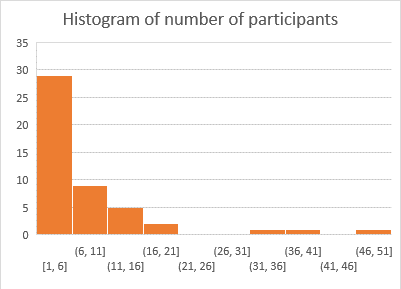 Opis podataka:Prema podacima istraživanja, većina projekata ima 1-6 učesnika.Diskusione:Mali projekti su najpopularniji.Glavni zaključci:10 projekata ima samo jednog učesnika, a sa druge strane jedan projekat ima 50 učesnika.20. Imena i link za svakog partnera u projektuOd 63 upitnika 46 je dalo imena i linkove partnera.21. GDPR: Popunjavanjem i slanjem ovog obrasca potvrđujete da imate više 18 godina i slažete se da će lični podaci (e-mail) koje ste dostavili putem obrasca biti obrađeni u vezi sa ciljevima projekta 2022-1-PL01-KA220-HED-000088359 "The Future is in Applied Artificial Intelligence" (FAAI) u okviru programa Erasmus +. *Od 63 upitnika, svi su se složili.4. ZaključakU oblasti veštačke inteligencije ključno je analizirati kompetencije, teške veštine i meke veštine koje studenti treba da poseduju kako bi uspeli u ovoj brzo evoluirajućoj industriji. Jedan važan aspekt ove analize je sadržaj učenja koji treba dizajnirati da odrazi najvažnije oblasti mašinskog učenja koje su trenutno tražene na tržištu rada.Na osnovu analize upitnika projekata, evidentno je da značajan deo sadržaja obuke iz veštačke inteligencije treba posvetiti temama učenja dubokih neuronskih mreža. Stoga, instruktori bi trebalo da izdvoje otprilike polovinu sadržaja kursa za ovu oblast kako bi osigurali da studenti imaju čvrsto razumevanje ovog ključnog aspekta mašinskog učenja.Osim toga, projekti su se snažno fokusirali na probleme mašinskog učenja, posebno u obradi slika, klasifikaciji, regresiji, klasterizaciji i obradi prirodnog jezika. Stoga bi studenti trebalo da budu usmereni ka ovim oblastima kako bi se osiguralo da su opremljeni potrebnim veštinama za suočavanje sa stvarnim izazovima u industriji.Takođe je vredno napomenuti da predstavljanje znanja i zaključivanje, planiranje i strategije pretrage, ekspertski sistemi i fazi logika nisu pomenuti u projektima. Stoga instruktori ne bi trebalo da posvećuju puno vremena predstavljanju ovih oblasti studentima, a primena bi trebala biti minimizirana u sadržaju kursa.Štaviše, biblioteke veštačke inteligencije koje su korišćene u projektima bile su uglavnom otvorenog koda, uključujući TensorFlow, Keras, scikit-learn i CUDA. Stoga studente ne bi trebalo podsticati da koriste zatvorena poslovna rešenja poput IBM-a u svojim projektima ili vežbama. Ključno je naglasiti da otvorena rešenja trenutno dominiraju poljem veštačke inteligencije i studenti bi trebali biti obučeni da ih efikasno koriste.Na kraju, važno je odabrati odgovarajući programski jezik za obuku studenata, a Python se ističe kao najpogodniji jezik u tu svrhu. Python je izuzetno svestran jezik sa širokim spektrom biblioteka i alatki koje ga čine idealnim izborom za razvoj aplikacija veštačke inteligencije. Stoga instruktori trebaju dati prednost podučavanju Pythona i osigurati da studenti imaju čvrsto razumevanje ovog jezika pre nego što pređu na naprednije teme u veštačkoj inteligenciji.U zaključku, kompetencije, teške veštine i meke veštine potrebne za uspeh u industriji veštačke inteligencije neprestano se razvijaju. Na nastavnicima je odgovornost da analiziraju trenutne trendove i zahteve industrije i dizajniraju kurseve koji pružaju studentima potrebne veštine za uspeh u ovoj oblasti. Prioritetizacijom modula za učenje dubokih neuronskih mreža, problema mašinskog učenja, otvorenih rešenja i programskog jezika Python, studenti mogu biti opremljeni veštinama za suočavanje sa stvarnim izazovima u industriji veštačke inteligencije.